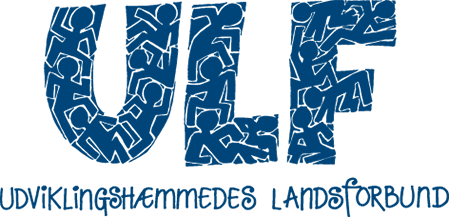 REFERAT ULF Favrskov kredsen generalforsamling 22 februar 2024.Valg af ansvarlig mødeleder og referentMødeleder Thorbjørn, referent var Nanette, Maria fra ULF-kontoret var sekretær.Fremlægning af bestyrelsesberetning ved: Thorbjørn Nielsen formand for ULF Favrskov kreds.Thorbjørn læste beretningen op. Den blev godtaget og underskrevet. Se vedlagte bilag. Fremlægning af aktivitetsplan for de næste 2 år Der var ikke planlagt noget.  Der kom forslagFørstehjælp, brandkursus, foredrag om politiets arbejde, ”Tør vi snakke om sex” foredrag (inden sommerferien). Bestyrelsen arbejder videre med forslagene på næste møde.Fremlægning af regnskab for de sidste to år ved: Kasserer Jonna Pedersen Jonna fremlagde regnskabet, se bilagIndkommende forslagIngenValg af kasserer på valg er: Jonna Pedersen (for 4 år)Jonna blev enstemmigt genvalgtValg af 2 bestyrelsesmedlemmer på valg er: Mette H. Madsen og Kjeld Pedersen.Mette H. Madsen blev genvalgt Kjeld Pedersen blev genvalgtValg af HB-repræsentant Kjeld blev genvalgtValg af suppleanter Karsten Olsen (vil gerne være alm. bestyrelsesmedlem hvis muligt) Skal meldes ind i ULFConni R. NielsenEvt.Man var enige om at det har været en god generalforsamling – hele programmet.Thorbjørn var dybt beæret og overrasket over fremmødet.Forslag om at ULF har en reklamebod på Sølund. Der var 8 til generalforsamling.Bestyrelsesberetning Favrskov kreds2022Vi har afholdt 3 bestyrelsesmøde hvor vi har snakket om hvad for nogle aktiviteter vi skal lave for vores medlemmer i ULF Favrskov.Vi har været på Det grønne museum, Gl. Estrup hvor der deltog ca 5 personer og de synes det var en god dag.Så skulle vi have haft førstehjælpskursus den 7. maj men det blev desværre aflyst da der var for få tilmeldte. Vi finder en anden dag. Vi har været ude at bowle den 19. juni og spise bagefter i bowlingcenter hvor der deltog ca. 6. personer og alle synes at det var en rigtigt god dag.Vi have førstehjælpskursus den 18 oktober hvor der deltog 8 personer og alle synes det var meget godt at vide hvad man skulle gøre hvis man kom ud for at man skulle lave førstehjælp på en personVi have generalforsamling den 13. december med julehygge hvor vi fik æbleskiver. Og der deltog 4 personer og det synes det var rigtigt hyggelig aften2023Vi har afholdt 4 bestyrelsesmøde hvor vi har snakket om hvad for nogle aktiviteter vi skal lave for vores medlemmer i ULF Favrskov.Vi har lavet en julebytur til Aarhus den 25 november og ved 17 tiden mødet vi med Aarhus kreds hvor vi var ude at bowle sammen med dem. Der deltog 10 personer og alle have haft en rigtigt god dag 